             Christmas Raffle 2023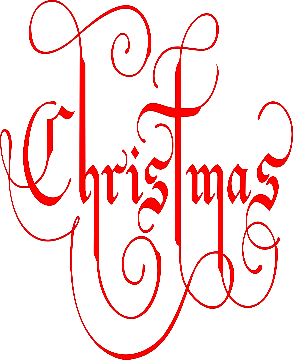 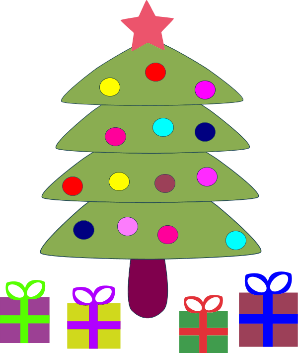   Prize Winners!!  - Overnight Night stay with dinner at the Grand Central Hotel, Belfast. Fionn Kavanagh - £100 Voucher for Wine and Brine, MoiraMartha Catney - Sparkling Afternoon Tea at EdenmoreErin LoganMud Ireland Pottery Experience VoucherEimear Mulvenna   - 1 month unlimited Gym membership at Murchu MovementFunctional Fitness Gym                             Cara Kavanagh 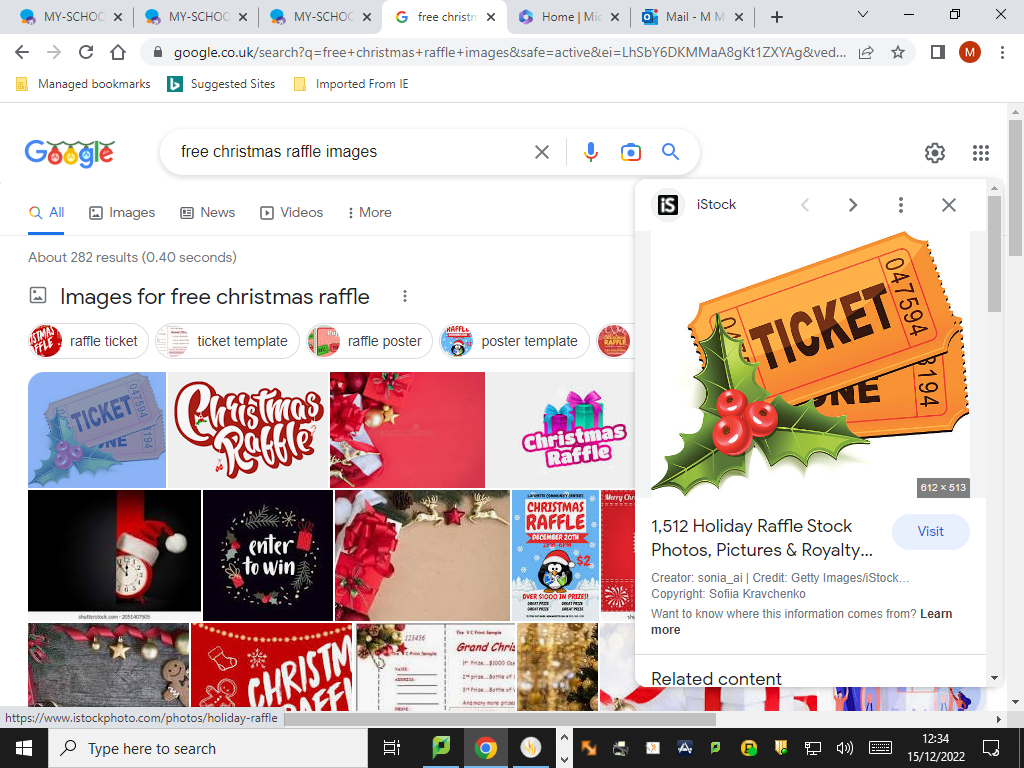 - £30 O’Neill’s VoucherJoni Veltom - £30 Smyth’s Toy VoucherEva Gray - Book Cushions, with books, created by Maureen McCannEabha Brogan, Eva Gray, Toby Mullan & Michael Scullion - Bottle of Rose wineLuke Murphy- Bottle of Mulled WineMartha CatneyTin of ShortbreadErin Monaghan- Giant Cuddly Christmas Elf!James JudgeThank you all for your wonderful support!